КРАСНОЯРСКИЙ  КРАЙ  СУХОБУЗИМСКИЙ  РАЙОНАДМИНИСТРАЦИЯ ШИЛИНСКОГО СЕЛЬСОВЕТАРАСПОРЯЖЕНИЕ28 ноября 2022 		                  с.Шила	                                     № 20-1О проведении проверки соблюденияжилищного законодательства	В соответствии с Федеральным законом от 06.10.2003 131-ФЗ «Об общих принципах организации местного самоуправления в российской Федерации», руководствуясь ст.14 Жилищного кодекса РФ РАСПОРЯЖАЮСЬ:Направить комиссию в составе: заместитель главы сельсовета Коломейцева Е.Н., ведущего специалиста Шилинского сельсовета Зленко Е.А., депутата Шилинского сельского Совета депутатов Малкова А.Г. для проведения проверки соблюдения жилищного законодательства:- Патрушевой Анны Владимировны, на объекте, расположенном по адресу: Красноярский край, Сухобузимский район, д.Шошкино, ул.Советская, дом 25, квартира 1, жилое помещение находится в муниципальной собственности.Дата начала проверки: 28 ноября 2022 года в 09-00час;Дата окончания проверки: 28 ноября 2022 года в 09-30 час.Контроль за исполнением распоряжения оставляю за собой;Настоящее распоряжение вступает в силу с момента подписания.ГлаваШилинского сельсовета                                                  Е.М.Шпирук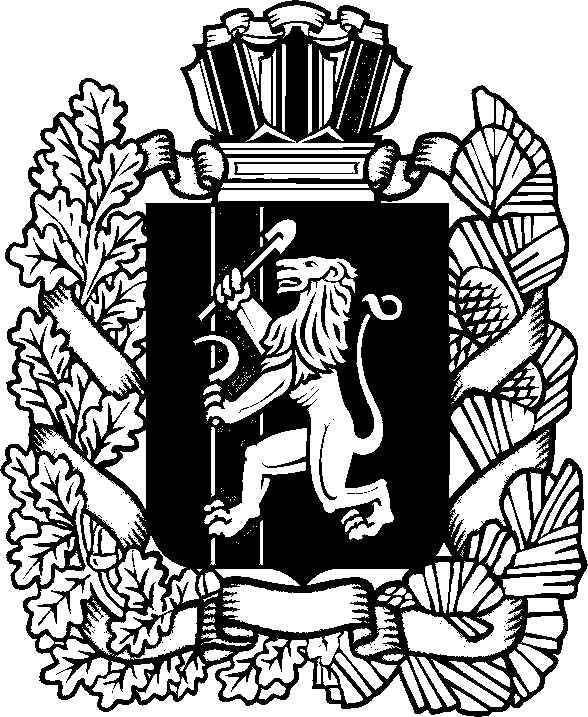 